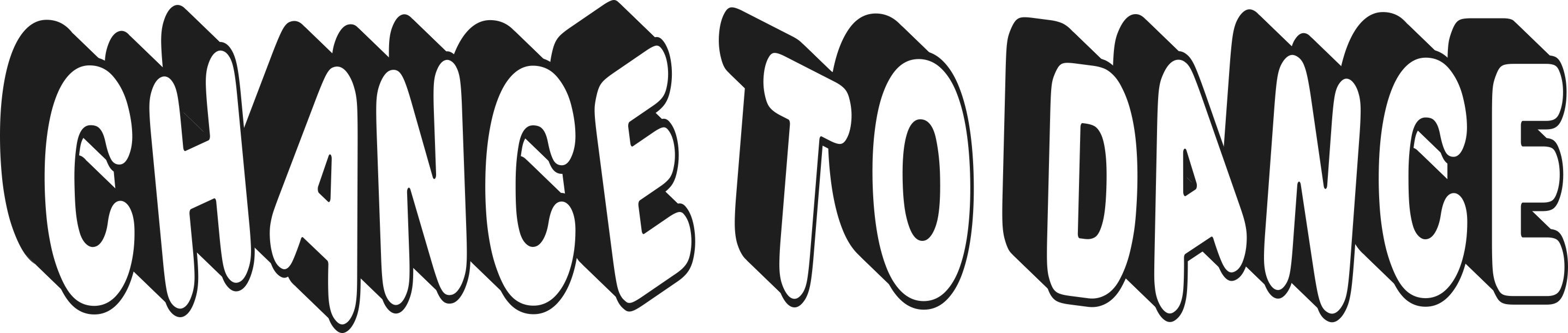 140 North Belle Mead Rd Suite F  Setauket, NY 11733   Info@chancetodancestudios.com     (631) 246-9650     2021-22 ScheduleBoysClass TimeClass DescriptionStudioWed 5:00-5:45pmBoys HipHopB-Razzle Dazzle Purple Room2-4 yr oldsClass TimeClass DescriptionStudioWed 5:00-5:45pmChance To Move and Groove (2-4 yr olds)A-Ballerina Pink RoomWed 5:00-5:45pmChance To Move and Groove (2-4 yr olds) SessionalA-Ballerina Pink RoomSat 10:00-10:45amChance To Move and Groove (2-4 yr olds)A-Ballerina Pink RoomSat 10:00-10:45amChance To Move and Groove (2-4 yr olds) SessionalA-Ballerina Pink RoomK-1st GradeClass TimeClass DescriptionStudioWed 5:45-6:30pmChance To Tap and Twirl (K-1st grade)A-Ballerina Pink RoomWed 5:45-6:30pmChance To Tap and Twirl (K-1st grade) SessionalA-Ballerina Pink RoomSat 11:00-11:45amChance To Tap and Twirl (K-1st grade)A-Ballerina Pink RoomSat 11:00-11:45amChance To Tap and Twirl (K-1st grade) SessionalA-Ballerina Pink Room2nd-3rd GradeClass TimeClass DescriptionStudioMon 5:45-6:30pm2nd-3rd Grade Jazz-HipHopB-Razzle Dazzle Purple RoomTues 5:00-6:30pm2nd-3rd Grade Ballet, Tap, and Jazz-HipHop ComboB-Razzle Dazzle Purple RoomFri 5:30-7:00pm2nd-3rd Grade Ballet, Tap, and Jazz-HipHop ComboA-Ballerina Pink Room4th-6th GradeClass TimeClass DescriptionStudioMon 5:00-5:45pm4th-6th Grade LyricalB-Razzle Dazzle Purple RoomMon 5:00-5:45pm5th-6th Grade TapA-Ballerina Pink RoomMon 5:45-6:30pm4th-6th Grade JazzA-Ballerina Pink RoomMon 6:30-7:15pm4th-5th Grade BalletA-Ballerina Pink RoomMon 6:30-7:15pm5th-6th Grade BalletB-Razzle Dazzle Purple RoomMon 7:15-8:00pm4th-5th Grade TapA-Ballerina Pink RoomTues 5:00-5:45pm4th-6th Grade ContemporaryA-Ballerina Pink RoomTues 5:45-6:30pm4th-6th Grade Musical TheatreA-Ballerina Pink RoomTues 6:30-7:15pm4th-6th Grade JazzA-Ballerina Pink RoomTues 7:15-8:00pm4th-6th Grade Hip HopA-Ballerina Pink RoomDance TeamThurs between 5:00-8:00pm*3rd-5th Grade Technique/Dance TeamA-Ballerina Pink RoomThurs between 5:00-8:00pm*5th-6th Grade Technique/Dance TeamA-Ballerina Pink Room*All technique classes are 45 min- Specific Times will fluctuate each week based on Dance Team*All technique classes are 45 min- Specific Times will fluctuate each week based on Dance Team*All technique classes are 45 min- Specific Times will fluctuate each week based on Dance Team*Specific times for Dance Team will fluctuate weekly based on what we are working on*Specific times for Dance Team will fluctuate weekly based on what we are working on*Specific times for Dance Team will fluctuate weekly based on what we are working on7th Grade and OlderClass TimeClass DescriptionStudioMon 7:15-8:00pm7th Grade and Older BalletB-Razzle Dazzle Purple RoomMon 8:00-8:45pm7th-9th Grade TapA-Ballerina Pink RoomMon 8:45-9:30pm7th-9th Grade JazzA-Ballerina Pink RoomMon 8:00-8:45pmPointeB-Razzle Dazzle Purple RoomTues 8:00-8:45pm10th-12th Grade TapA-Ballerina Pink RoomTues 8:45-9:30pm10th-12th Grade JazzA-Ballerina Pink RoomWed 6:30-7:15pm7th Grade and Older Hip HopA-Ballerina Pink RoomWed 7:15-8:00pm7th Grade and Older LyricalA-Ballerina Pink RoomWed 8:00-8:45pm7th Grade and Older Contemporary A-Ballerina Pink RoomWed 8:00-8:45pm7th Grade and Older JazzB-Razzle Dazzle Purple RoomWed 8:45-9:30pm7th Grade and Older Musical TheatreA-Ballerina Pink RoomThurs between 6:30-9:30pm *7th Grade and Older Technique/Dance TeamA-Ballerina Pink Room*All technique classes are 45 min- Specific Times will fluctuate each week based on Dance Team*All technique classes are 45 min- Specific Times will fluctuate each week based on Dance Team*All technique classes are 45 min- Specific Times will fluctuate each week based on Dance Team*Specific times for Dance Team will fluctuate weekly based on what we are working on*Specific times for Dance Team will fluctuate weekly based on what we are working on*Specific times for Dance Team will fluctuate weekly based on what we are working on